尊敬的先生/女士：1	已经同意的ITU-T Y.4556号建议书在最后征求意见时收到两条意见。经过2019年4月18日ITU-T第20研究组全体会议的讨论，并根据ITU-T A.8号建议书第5.2款第2段的规定，决定将批准程序由AAP改为TAP。2	ITU-T第20研究组（物联网和智慧城市与社区（SC&C））准备在2019年11月25日-12月6日于日内瓦召开的下次会议上，采用世界电信标准化全会（WTSA）第1号决议（2016年，哈马马特，修订版）第9节中第9.3款所述的传统批准程序，批准上述 ITU-T Y.4556（前.Y.SC-Residential）建议书草案。有关ITU-T第20研究组会议的议程和所有相关信息将在第7/20号集体函中提供。3	建议批准的ITU-T Y.4556号建议书草案的标题、概要及其出处见附件1。4	本通函根据第1号决议第9.4节，就可否在即将召开的会议上审议批准此建议书启动与国际电联成员国的正式磋商。请成员国于2019年11月13日协调世界时23时59分前填妥并返回附件2中的表格。5	如果70%以上的成员国在回复中支持审议批准建议书草案，则将专门召开一次全体会议履行批准程序。不授权继续的成员国应向电信标准化局主任通报其反对意见的理由并说明有利于工作取得进展的可能修改。顺致敬意！（原件已签）电信标准化局主任
李在摄附件：2件附件1已经确定的ITU-T Y.4556(前.Y.SC-Residential)建议书草案案文的概要和出处 1	ITU-T Y.4556 （前.Y.SC-Residential）[R8]新建议书草案智慧居民社区的要求和功能体系结构 概要智慧居民社区（SRC）是一种基于物联网方式让居民在居民社区内获得安全、舒适以及便捷生活条件的社区。智慧居民社区可以为居民、政府和企业提供社区物业管理、安全控制以及其他综合第三方服务。本建议书介绍了社区的关键组成部分并规定了智慧居民社区的要求和功能架构。电信标准化局注 – 截至本通函发布之日，电信标准化局尚未收到有关该案文草案的知识产权声明。成员欲获取最新信息，请查阅知识产权数据库： www.itu.int/ipr/.附件2事由：成员国对电信标准化局第169号通函
“针对已经确定的ITU-T Y.4556（前. Y.SC-Residential）建议书草案进行磋商”
的回复尊敬的先生/女士：有关就电信标准化局第169号通函中所列的就已确定的ITU-T Y.4556案文草案与成员国进行磋商一事，我谨向您通报我主管部门的意见，如下表所述。顺致敬意！[姓名][正式职务][成员国]主管部门______________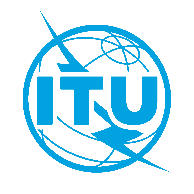 国际电信联盟电信标准化局国际电信联盟电信标准化局2019年6月13日，日内瓦2019年6月13日，日内瓦文号：文号：电信标准化局第169号通函SG20/CB致：–	 致国际电联各成员国主管部门致：–	 致国际电联各成员国主管部门电话：电话：+41 22 730 6301致：–	 致国际电联各成员国主管部门致：–	 致国际电联各成员国主管部门传真：传真：+41 22 730 5853致：–	 致国际电联各成员国主管部门致：–	 致国际电联各成员国主管部门电子邮件：电子邮件：tsbsg20@itu.int抄送：–	ITU-T部门成员；–	ITU-T第20研究组部门准成员；–	国际电联学术成员；–	ITU-T第20研究组正副主席；–	电信发展局主任；–	无线电通信局主任抄送：–	ITU-T部门成员；–	ITU-T第20研究组部门准成员；–	国际电联学术成员；–	ITU-T第20研究组正副主席；–	电信发展局主任；–	无线电通信局主任事由：针对已经确定并建议在ITU-T第20研究组会议（2019年11月25日-12月6日，日内瓦）上批准的ITU-T Y.4556（前.Y.SC-Residential）新建议书草案与成员国进行磋商针对已经确定并建议在ITU-T第20研究组会议（2019年11月25日-12月6日，日内瓦）上批准的ITU-T Y.4556（前.Y.SC-Residential）新建议书草案与成员国进行磋商针对已经确定并建议在ITU-T第20研究组会议（2019年11月25日-12月6日，日内瓦）上批准的ITU-T Y.4556（前.Y.SC-Residential）新建议书草案与成员国进行磋商针对已经确定并建议在ITU-T第20研究组会议（2019年11月25日-12月6日，日内瓦）上批准的ITU-T Y.4556（前.Y.SC-Residential）新建议书草案与成员国进行磋商致：国际电信联盟
电信标准化局主任Place des NationsCH 1211 Geneva 20, Switzerland发自：[姓名][正式职务][地址]传真：电子邮件：+41-22-730-5853tsbdir@itu.int传真：电子邮件：日期：[日期，][地点]请选择两个方框中的一个ITU-T Y.4556
（前. Y.SC-Residential）
 新建议书草案	授权第20研究组审议批准该案文（在这种情况下，请选择两种方案⃝中的一种）：⃝	没有意见或无建议修改⃝	附意见和建议的修改ITU-T Y.4556
（前. Y.SC-Residential）
 新建议书草案	不授权第20研究组审议批准该案文（附秉持这种意见的理由和可能使工作取得进展的变更措施概述）